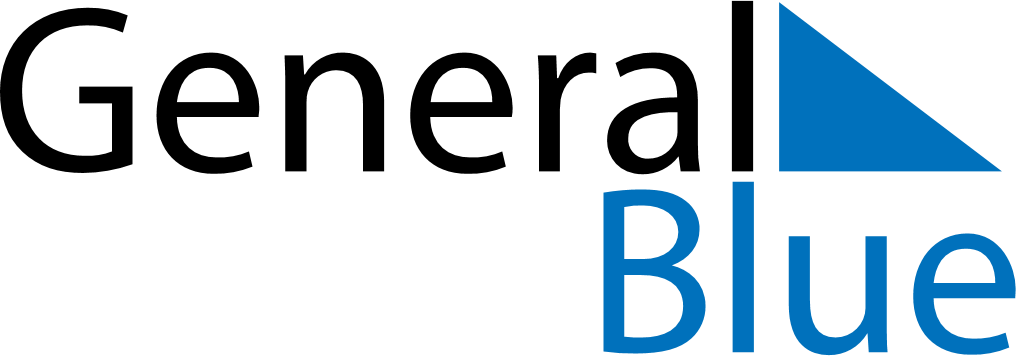 Bahrain 2025 HolidaysBahrain 2025 HolidaysDATENAME OF HOLIDAYJanuary 1, 2025WednesdayNew Year’s DayMarch 30, 2025SundayEnd of Ramadan (Eid al-Fitr)May 1, 2025ThursdayLabour DayJune 5, 2025ThursdayArafat DayJune 6, 2025FridayFeast of the Sacrifice (Eid al-Adha)June 26, 2025ThursdayIslamic New YearJuly 5, 2025SaturdayDay of AshuraSeptember 4, 2025ThursdayBirthday of Muhammad (Mawlid)December 16, 2025TuesdayNational DayDecember 17, 2025WednesdayAccession Day